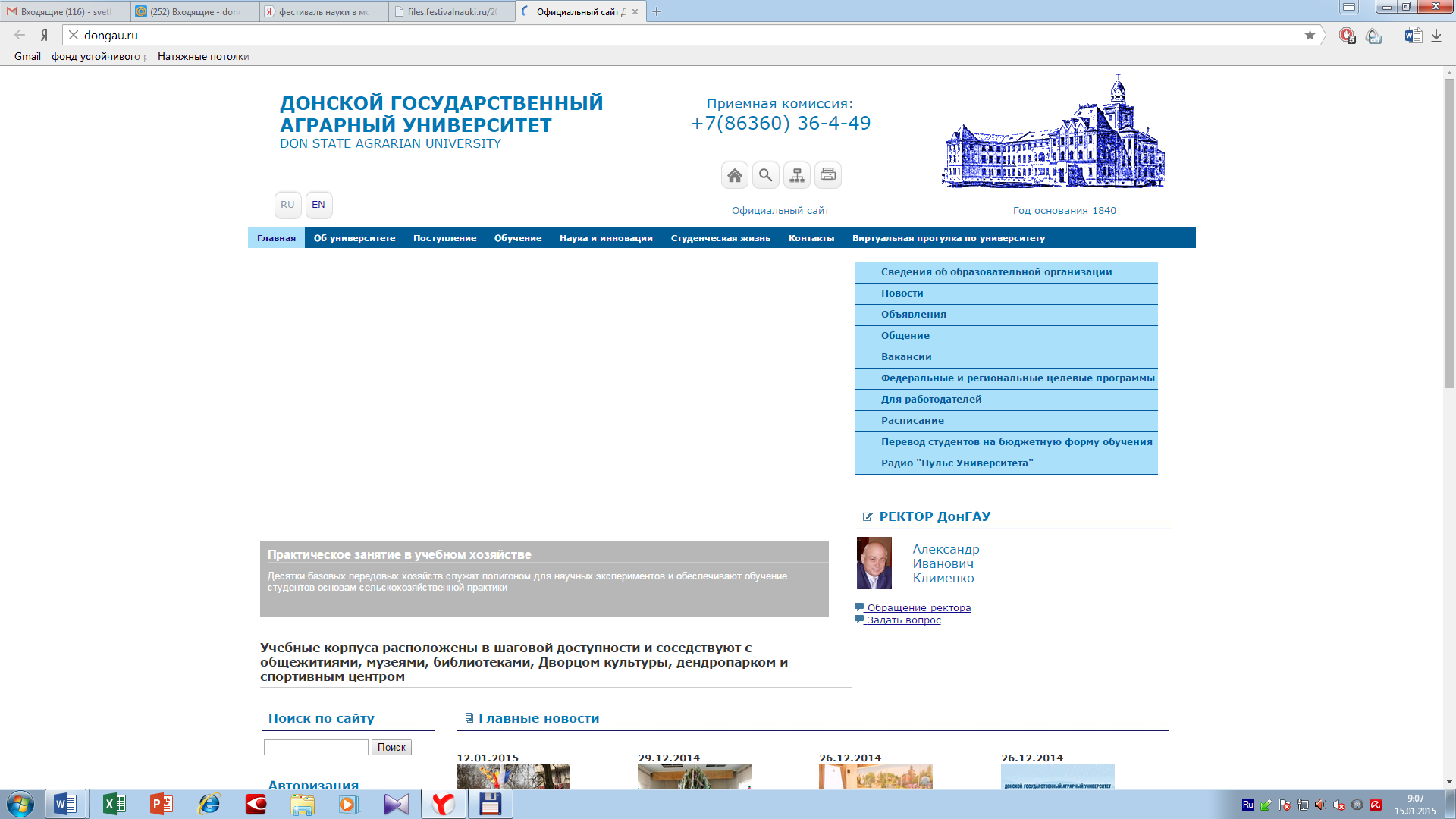 Министерство сельского хозяйства Российской ФедерацииДепартамент научно-технологической политики и образованияФГБОУ ВО «Донской государственный аграрный университет»Международная научно-практическая конференциястудентов, аспирантов и молодых ученых «Экономические системы в условиях глобализации: состояние и перспективы развития»5 – 6 апреля 2017 г.ФГБОУ ВО «Донской государственный аграрный университет» приглашает Вас принять участие в работе Международной научно-практической конференции студентов, аспирантов и молодых ученых.По окончании конференций будет издан сборник статей и размещен в базе данных научной электронной библиотеки РИНЦ (договор № 378-02/2014К от 24.02.2014 г.) и на сайте университета www.dongau.ru. Сборникам статей присваивается международный стандартный книжный номер ISBN. Материалы конференции публикуются бесплатно.Работа конференции предполагает очное и заочное участие. Языки конференции: русский, английский, немецкий.ОРГАНИЗАЦИОННЫЙ КОМИТЕТ:А.И. Клименко – председатель оргкомитета, ректор ФГБОУ ВО Донской ГАУ, академик РАН;А.А. Громаков– зам. председателя, проректор по научной работе ФГБОУ ВО Донской ГАУ, к.с.-х. н., доцент;Т.А. Мирошниченко – декан экономического факультета, к.э.н., доцент;Т.С. Игнатьева – зам. декана экономического факультета по НИРС, к.э.н., доцент;О.П. Шахбазова – заведующая кафедрой информатики, моделирования и статистики, д.б.н., доцент;О.Н. Бунчиков – заведующий кафедрой экономики и управления, д.э.н., профессор;О.А. Зубарева – заведующая кафедрой бухгалтерского учета и финансов, к.э.н., доцент;М.А. Холодова – заведующая кафедрой теории экономики, менеджмента и права, к.э.н., доцент;С.В. Подгорская – начальник научной части, к.э.н., доцент;И.В. Баранова – руководитель НИРС университета, к.э.н., ст. преподаватель.Работа конференции будет осуществляться по следующим направлениям:1. Совершенствование конкурентоспособности современного предприятия в условиях рынка;2. Актуальные проблемы бухгалтерского учета и финансово-кредитных отношений в современных условиях;3. Социально-экономическое развитие страны в современных условиях: проблемы, перспективы, модели.Условия участияК участию в работе конференции приглашаются студенты, аспиранты и молодые ученые вузов России и зарубежных вузов. Очная форма предполагает непосредственное участие в работе конференций и публикацию научных материалов. Заочная форма – публикацию материалов в сборнике научных трудов. Заезд участников – 5 апреля 2017 г. Открытие пленарного заседания конференции – 5 апреля 2017 г. в 14:00. Заседания секций – 6 апреля 2017 г. в 14:30.Оргкомитет конференции оставляет за собой право отказать в публикации статьи, не соответствующей теме и направлениям конференции, оформленным не в соответствии с требованиями или в случае обнаружения недобросовестных заимствований.Для участия в конференции необходимо предоставить текст статьи и заявление – анкету (в одном файле) по форме:Требования к оформлению материалов для публикацииКоличество страниц в научной статье: для студентов – 3 страницы; для аспирантов и молодых ученых до 5 страниц.Требования к структуре статьи:а) индекс УДК в соответствии с классификатором (в левом верхнем углу);б) название статьи;в) фамилии и инициалы авторов (не более 3);г) место (-а) работы (учебы) автора (-ов);д) аннотация (не более 250 слов);е) ключевые слова или словосочетания (не более 15 слов);ж) введение (состояние проблемы, цель и задачи исследования);з) основная часть (методика исследований,  результаты исследований);и) заключение (итоги работы, обобщения, выводы);к) список литературы (ГОСТ 7.1-2003).Для русскоязычных статей дополнительно на английском языке:л) название статьи;м) фамилии и инициалы авторов;н) место (-а) работы (учебы) автора (-ов);о) аннотация и ключевые слова.Правила оформления рукописи:УДК (обязательно) с выравниванием по левому краю. Через интервал по центру печатается название статьи заглавными буквами, полужирным шрифтом (точка в конце не ставится, переносы в строке заголовка не допускаются).Следующая строка (по центру) – фамилии и инициалы авторов с указанием полного названия организации, представляющей материалы, через 1 интервал – аннотация и ключевые слова (курсивом); через 1 интервал текст статьи.ОБРАЗЕЦ ОФОРМЛЕНИЯТекст набирается в редакторе MS Word. Шрифт- Times New Roman, кегль 14. Отступ первой строки абзаца – 1,25 см. Интервал - 1, выравнивание по «ширине».Параметры страницы: отступ сверху, снизу, слева, справа – по 2,0 см. Пользоваться командой «расстановка переносов». Набор формул осуществляется в редакторе формул Microsoft Eguation 3,0. Нумерация  формул справа в круглых скобках.Рисунки должны быть выполнены четко, понятно и представлены как в тексте статьи, так и в виде отдельных файлов. Каждый рисунок должен иметь подрисуночную надпись и располагаться в тексте после ссылки на него (Рисунок 1 - Название рисунка). Отсканированные и вставленные в статью рисунки не принимаются.Таблицы должны помещаться на странице по ширине. В таблице допускается шрифт 12, не использовать курсив или жирный шрифт. Единственная таблица или рисунок не нумеруются. Текст статьи должен быть тщательно вычитан и подписан всеми авторами. Материалы конференции печатаются в авторской редакции.Статьи, заявления-анкеты в электронном виде необходимо направить до 30 марта 2017 года по электронной почте: E-mail: itsnauka@mail.ruКонтактный телефон: 8-928-610-50-38 Игнатьева Татьяна СтаниславнаЗаявка на участиеЗаявка на участиеНазвание доклада (статьи) Название секцииФорма участия (нужное отметить):- выступление с докладом на секции;- заочное участие с опубликованием материалов;- участие в качестве слушателя.Сведения об авторе(-ах)Сведения об авторе(-ах)Ф. И. О. (полностью)Ученая степеньУченое званиеДолжностьМесто работы, учебы (полное наименование организации)Курс, специальностьКонтактный телефон(для иногородних с указанием тел. кода города)Адрес электронной почты для пересылки сборника материалов конференции в электронном видеСведения о научном руководителе (для аспирантов, студентов)Сведения о научном руководителе (для аспирантов, студентов)Ф.И.О. научного руководителя (для студентов и аспирантов)Ученая степеньУченое званиеДолжностьМесто работы (полное наименование организации)Контактный телефон(для иногородних с указанием тел. кода города)УДК 631.16ПРОБЛЕМЫ УЧЕТНОГО ОБЕСПЕЧЕНИЯ УПРАВЛЕНИЯ СЕЛЬСКОХОЗЯЙСТВЕННЫМ ПРОИЗВОДСТВОМ Петров П.П. Научный руководитель Иванов И.В.ФГБОУ ВО «Донской государственный аграрный университет»В статье рассматриваются проблемы учетного обеспечения управления сельскохозяйственным производством. Большое внимание уделено понятийному аппарату в исследуемой области. Рассмотрена взаимосвязь стадий управления, функций управления и используемой информации.Ключевые слова: учетное обеспечение сельскохозяйственных организаций, планирование, анализ, учет, регулирование, контроль.ACCOUNT SECURITY PROBLEMS OF AGRICULTURAL PRODUCTIONPetrov P.P.Research supervisor Ivanov I.V.FSВEI HE «Don State Agrarian University»This article discusses the accounting software management of agricultural production. Much attention is paid to the conceptual apparatus in the study area. Examined the relationship of management stages, control functions and information used.Key words: an accounting software agricultural organizations, planning, analysis, accounting, regulation, control.Текст…Список литературы